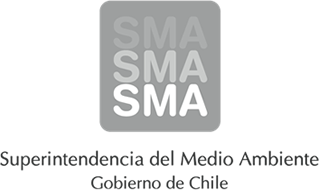 
INFORME DE FISCALIZACIÓN AMBIENTAL
Normas de Emisión
CARTER FRUITS AGROINDUSTRIAL S.A. (PUTAENDO)
DFZ-2013-2563-V-NE-EI
1. RESUMEN.
El presente documento da cuenta del informe de examen de la información realizado por la Superintendencia del Medio Ambiente (SMA), al establecimiento industrial “CARTER FRUITS AGROINDUSTRIAL S.A. (PUTAENDO)”, en el marco de la norma de emisión DS.46/02 para el reporte del período correspondiente a AGOSTO del año 2013.
2. IDENTIFICACIÓN DEL PROYECTO, ACTIVIDAD O FUENTE FISCALIZADA
3. ANTECEDENTES DE LA ACTIVIDAD DE FISCALIZACIÓN
4. ACTIVIDADES DE FISCALIZACIÓN REALIZADAS Y RESULTADOS
	4.1. Identificación de la descarga
	4.2. Resumen de resultados de la información proporcionada
5. CONCLUSIONES
La información aportada por el titular no presenta inconformidades a la Norma de Emisión DS.46/02  respecto de la materia objeto de la fiscalización.
6. ANEXOSNombreFirmaAprobado
JUAN EDUARDO JOHNSON VIDAL
19-12-2013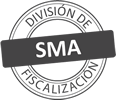 Titular de la actividad, proyecto o fuente fiscalizada:
CARTER FRUITS AGROINDUSTRIAL S.A.Titular de la actividad, proyecto o fuente fiscalizada:
CARTER FRUITS AGROINDUSTRIAL S.A.RUT o RUN:
96625640-0RUT o RUN:
96625640-0Identificación de la actividad, proyecto o fuente fiscalizada:
CARTER FRUITS AGROINDUSTRIAL S.A. (PUTAENDO)Identificación de la actividad, proyecto o fuente fiscalizada:
CARTER FRUITS AGROINDUSTRIAL S.A. (PUTAENDO)Identificación de la actividad, proyecto o fuente fiscalizada:
CARTER FRUITS AGROINDUSTRIAL S.A. (PUTAENDO)Identificación de la actividad, proyecto o fuente fiscalizada:
CARTER FRUITS AGROINDUSTRIAL S.A. (PUTAENDO)Dirección:
CALLE CENTRAL 193, QUEBRADA DE HERRERA, PUTAENDO, V REGIONRegión:
V REGIÓN DE VALPARAÍSOProvincia:
SAN FELIPE DE ACONCAGUAComuna:
PUTAENDOCorreo electrónico:
INFO@CARTER.CLCorreo electrónico:
INFO@CARTER.CLTeléfono:
Teléfono:
Motivo de la Actividad de Fiscalización:Actividad Programada de Seguimiento Ambiental de Normas de Emisión referentes a la descarga de Residuos Líquidos para el período de AGOSTO del 2013.Materia Específica Objeto de la Fiscalización:Analizar los resultados analíticos de la calidad de los Residuos Líquidos descargados por la actividad industrial individualizada anteriormente, según la siguiente Resolución de Monitoreo (RPM):
SISS N° 1840 de fecha 25-06-2010Instrumentos de Gestión Ambiental que Regulan la Actividad Fiscalizada:La Resolución de Calificación Ambiental que regula la actividad es:
RCA N°104 de fecha 09-04-2007
La Norma de Emisión que regula la actividad es:
N° 46/2002 Establece Norma de Emisión de Residuos Líquidos a Aguas SubterráneasCódigo internoPunto DescargaNormaTabla cumplimientoMes control Tabla CompletaCuerpo receptorCódigo CIIU DatumHUSOUTM EsteUTM NorteN° RPMFecha emisión RPMÚltimo período Control Directo96625640-0-595-1003PUNTO 1 (INFILTRACION)DS.46/02TABLA 2ABRILACUIFERO VULNERABILIDAD BAJA31131184025-06-201004-2011N° de hechos constatadosN° de hechos constatadosN° de hechos constatadosN° de hechos constatadosN° de hechos constatadosN° de hechos constatadosN° de hechos constatadosN° de hechos constatados12345678Código internoPunto DescargaInformaEfectúa descargaEntrega dentro de plazoEntrega parámetros solicitadosEntrega con frecuencia solicitadaCaudal se encuentra bajo ResoluciónParámetros se encuentran bajo normaPresenta Remuestras96625640-0-595-1003PUNTO 1 (INFILTRACION)SINOSINO APLICANO APLICANO APLICANO APLICANO APLICAN° AnexoNombre Anexo 1Ficha de resultados de autocontrol PUNTO 1 (INFILTRACION)